Филиал Муниципального  общеобразовательного учреждения  средней общеобразовательной  школы                     с.Невежкино  имени Ф.А. Ежкова  в с.Корсаевка  Белинского  района Пензенской областиКласс: 4Учитель: Колганова Татьяна Александровна. Конспект урокапо русскому языку на тему: «Роль глаголов в языке»ТЕХНОЛОГИЧЕСКАЯ КАРТА УРОКАДата проведения 15  марта 2021 г. Предмет: русский язык                          Класс: 4УМК: «Школа России». В.П. Канакина, В.Г. Горецкий,  «Русский язык. 4 класс» Учитель: Колганова Татьяна Александровна. Тема урока: «Роль глаголов в языке».                                                                Ход урокаТип урокаОбобщение и систематизация знанийПедагогические задачиСоздать условия для формирования представлений о роли глаголов в речи; совершенствовать умение называть глаголы, передающие звуки; способствовать развитию навыка указывать грамматические признаки глагола; содействовать воспитанию интереса к русскому языку, культуры учебного труда на урокеПланируемые предметные результатыНаучатся указывать роль глаголов в речи; называть глаголы, передающие звуки; объяснять изученные орфограммы; определять число глаголов; выполнять звуко-буквенный разбор слова; определять тип текста; подбирать заголовок к тексту; выполнять синтаксический разбор предложенияМетапредметные УУДПознавательные: отбирать необходимые источники информации среди предложенных учителем словарей, энциклопедий, справочников, электронных дисков; понимать заданный вопрос, в соответствии с ним строить ответ в устной форме; составлять устно монологическое высказывание по предложенной теме (рисунку); регулятивные: использовать при выполнении задания справочники и словари; определять самостоятельно критерии оценивания, давать самооценку; высказывать свое предположение относительно способов решения учебной задачи; коммуникативные: участвовать в диалоге; слушать и понимать других, высказывать свою точку зрения на события, поступки; оформлять свои мысли в устной и письменной речи с учетом учебных и жизненных речевых ситуаций из собственного опытаЛичностные 
результатыОсуществлять ориентацию на самоанализ и самоконтроль результата, на анализ соответствия результатов требованиям конкретной задачи, на понимание предложений и оценок учителей, товарищей, родителей; оценивать жизненные ситуации и поступки героев художественного текста с точки зрения общечеловеческих норм, нравственных и этических ценностей, ценностей гражданина России; пользоваться формами самооценивания и взаимооценивания на урокеРесурсы урока Учебник,  компьютер, мультимедийный проектор, экран.Этапы урокаСодержание деятельности учителяСодержание деятельности обучающихся1.Организационный момент. Мотивация познавательной деятельности.Педагог проверяет собранность к уроку, наличие общей установки на урок. Приветствует обучающихся.– Проверим готовность к уроку.– Здравствуйте, ребята. Урок русского языка я хочу начать с пословицы: «От умного научишься, от глупого разучишься». Как вы понимаете её значение?– Каждый новый день надо начинать с хорошим настроением. Улыбнемся и пожелаем друг другу доброго дня и радостного настроения.Определение самоорганизации («Настроен ли я слушать учителя, воспринимать материал урока»).2.Актуализация знаний.1.Языковая разминка.На доске словаПо,  солнышко.,  ясн.му, лучист.е, небу, вес.л.-Используя слова составьте предложение.-Легко ли было составлять предложение? Почему?-Слова какой части речи не хватает в этом предложении?-Подберите глагол подходящий по смыслу.Запишите предложение.По ясному небу весело плывет лучистое солнышко.-Объясните орфограммы.-Подчеркните основу предложения -Подписать  части речи. Составляют из слов предложениеНе хватает глагола2. Самоопределение к деятельности. -Прочитайте стихотворение А. Югова:Интересная часть речи,В русском языке живёт.Кто что делает, расскажет:Чертит, пишет иль поёт.Вышивает, или пашет,Или забивает гол.Варит, жарит, моет, чистит -Всё расскажет нам …Нацеливает на определение темы урока, постановку учебной задачи.-Какая тема урока? Какие цели и задачи поставим на урок?Работа в парах. Читают стихотворение, вставляют пропущенное слово, доказывают свою точку зрения. Рассказывают о глаголе, формулируют задачи урока.Оценивают свою работу.Каллиграфическая минуткаРазминка: Записать слова. Поставить в словах ударенияБрала, звонит, поняла, занята (Задания по подготовке к ВПР. Задание №4«Да-нетка»Если утверждение правильное, то пишите «+»,  а если неверное, то «-».1. Глагол обозначает действие предмета. ( да )2.Глаголы изменяются по падежам. (нет)3.Не с глаголами пишется раздельно. (да)4. Глаголы имеют три спряжения. (нет)5. Глаголы прошедшего времени изменяются по родам. (да)6.В предложении глагол чаще всего выполняет роль подлежащего .(нет) 7.Глаголы в н.ф , оканчивающиеся на –еть , относятся к 1 спр (да)8.Глаголы бывают только настоящего и будущего времени (нет)Отвечают письменно на вопросыСмысловое чтение (прием критического мышления)Взаимопроверка, а потом проверка с доски3. Работа по теме урока.Упр 139 выписать глаголы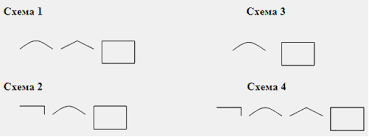 О каком времени года говорится в стихотворении? Назовите приметы весны.Как определить глагол в предложении? (По вопросу)Выписывают глаголы, выполняют разборы (У доски и в тетрадях) ПроверкаДинамическая пауза.Называет слова, дети показывают движения (если слово – глагол, нет - стоят)Вытирал, подметал, зашивал, поливал, самосвал, носил, лепил, заплатил, повредил, крокодил, флажок, дружок, рисовал, читал, играл, осёл, укол.Выполняют движения, слушая внимательно.Предлагает выполнить задание в учебнике упр. 140. Прочитай глаголы, вставь каждый глагол в тематическую группу.Мяукать, радоваться, бежать, идти, грустить, работать, спросить, ехать, рассказывать, думать, лететь, жужжать, размышлять, строить, говорить, рисовать.По цепочке выходят к доске и распределяют слова в тематические группы. Записывают в тетрадь глаголы, обозначающие движение. Оценивают свою работу.4. Проверка домашнего задания.-Поделитесь  найденной информацией о значении глагола.Из словаря С.И. Ожегова:Глагол — 1. В грамматике: часть речи, обозначающая действие или состояние и изменяющаяся по временам, числам, лицам.2. Речь, слово (старинное слово)Глаголить — говорить, высказывать.Глаголица — древнейшая славянская азбука.Глаголь — старинное название буквы «г».Из толкового словаря В. Даля:Глагол — слово, речь, выражение; словесная речь человека.Глаголать — говорить, сказывать.Из Википедии:Глагол — самостоятельная часть речи, которая обозначает действие или состояние и отвечает на вопросы что делать? что сделать?Глаголица — одна из первых славянских азбук.Читают информацию в парах, обсуждают лексическое значение глагола, делают вывод. Оценивают свою работу.5. Первичное закрепление.-Давайте обсудим вопрос: «Можем ли мы обойтись без этой части речи?»В стране Части Речи жили-были имена существительные. Плохо им жилось, скучно. Трава. Кот. Машина. Все бездействовали. Но однажды всё изменилось. Трава стала расти, колыхаться, зеленеть, цвести и пахнуть. Кот — бегать, спать, мяукать, охотиться. Что же произошло?В парах отвечают на поставленный вопрос (Что же произошло?),  подбирают глаголы к существительному машина (ездит, тормозит, перевозит, грузит, разгоняется, буксует). Делают вывод о роли глаголов в речи.Самооценка деятельности.Вывод: глагол – это самостоятельная часть речи, обозначают действие предметов и отвечают на вопросы: …В предложении являются сказуемыми. Подчеркиваем двумя чертами.Динамическая пауза.Называет слова, дети показывают движения (если слово – глагол, нет - стоят)Вытирал, подметал, зашивал, поливал, самосвал, носил, лепил, заплатил, повредил, крокодил, флажок, дружок, рисовал, читал, играл, осёл, укол.Выполняют движения, слушая внимательно.6. Работа по учебнику.Упр. 143, стр. 69 -Прочитайте предложения и ответьте на вопрос: «Что интересного заметили?»- По каким признакам можно различить части речи?- Выполните письменные задания к упражнению.- Назовите глаголы, которые вы подчеркнули. Докажите, что это глаголы.В предложении есть слова, которые произносятся и пишутся одинаково, но имеют разное значение и относятся к разным частям речи.По вопросам и лексическому значению.1) от мыла – отмыла2) к попугаю – попугаю3) не зная правил – правил4) свети, светило – светило5) без белил – белилСамооценка деятельности. Работа по учебнику (упражнение 144)– Прочитайте. Озаглавьте текст.– Определите тип текста. Какова в нем роль глаголов? Назовите глаголы, передающие звуки.– Спишите. Подчеркните в словах изученные орфограммыСписывают. Подчеркивают в словах изученные орфограммы. (См. РМ, Приложение 3.)Выполняют звуко-буквенный разбор слова 
«ручей». 7 Подведение итогов урока.. - Выполните задания на карточке.Прочитайте. Подчеркните глаголы.Вот и солнце встаёт,Из-за пашен блестит,За морями ночлег свой покинуло,На поля, на луга, на макушки ракитЗолотыми потоками хлынуло.Читают, подчёркивают глаголы. Заполняют памятку-подсказку.Памятка — подсказка        8. Рефлексия.- Что мы повторили сегодня на уроке?- Какое задание было интересно выполнять?- Расскажите при помощи глаголов, чем вы занимались на уроке?Высказывают своё мнение, оценивают свою работу, записывают домашнее задание (упр. 142, стр. 69)